UČENIK KHSRIJEDA 1.4.-	+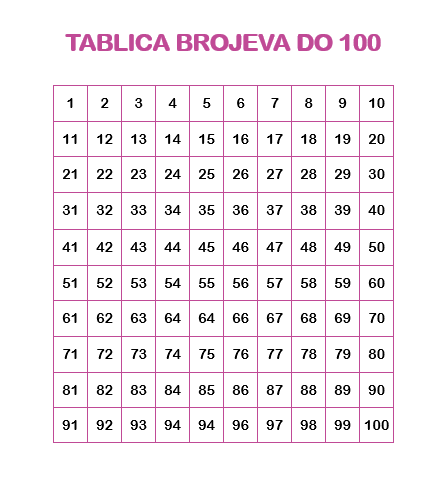 ZBROJI UZ POMOĆ TABLICE BROJEVA:30 + 9 =	24 + 9 =20 + 17 =                                        17 + 11 =16 + 15 =	 20 + 13 =24 + 20=	33 + 14 =